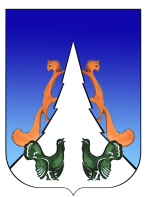 Ханты-Мансийский автономный округ – ЮграСоветский районгородское поселение АгиришА Д М И Н И С Т Р А Ц И Я628245, Ханты-Мансийский автономный округ-Югра, 	                    	телефон:(34675) 41233Тюменской области, Советский районп. Агириш	 				                      	                                факс:(34675) 41233ул. Винницкая 16		 		                                                 эл.адрес: adm@agirish.ru	ПОСТАНОВЛЕНИЕот «21»  марта  2024 г. О создании оперативного штаба по предупреждению и ликвидации скопления талых вод на территории городского поселения Агириш№ 83В соответствии с Федеральными законами от 21.12.1994 № 68-ФЗ «О защите населения и территорий  от чрезвычайных  ситуаций  природного  и техногенного  характера›, от 06.10.2003 № 1З1-ФЗ «Об общих принципах организации местного самоуправления в Российской  Федерации»,  Уставом  городского поселения Агириш,  в  целях предупреждения и ликвидации скоплений талых вод на территории городского поселения Агириш в связи с превышением среднегодового уровня снежного покрова:Создать  оперативный  штаб  при  администрации  городского поселения Агириш по предупреждению и ликвидации скоплений талых вод на территории  городского поселения Агириш (далее Оперативный штаб).Утвердить Положение об Оперативном штабе (приложение 1).Утвердить состав Оперативного штаба (приложение 2).Отделу по организации деятельности администрации городского поселения Агириш составить и направить в Оперативный штаб информацию о лицах, ответственных за взаимодействие с Оперативным штабом и хранение оборудования и средств, пригодных для устранения скопления талых вод.Рекомендовать подрядчику городского поселения Агириш:Продолжить своевременный вывоз снега с территории городского поселения Агириш.Проверить и подготовить к началу схода снежного покрова технику, оборудованиеи средства, пригодные для устранения скоплений талых вод, а также создать резерв горюче-смазочных материалов.Определить и направить в Оперативный штаб информацию о точках отведения талых вод с территории городского поселения Агириш.Разместить настоящее постановление на официальном сайте администрации городского поселения Агириш.Контроль за исполнением настоящего постановление оставляю за собой.Глава  городского поселения Агириш                             	И.В. ЕрмолаеваПриложение1 к постановлениюадминистрации городского поселения Агиришот 21.03.2024 № Положение об оперативном штабе по предупреждению и ликвидации скоплений талых вод на территории городского поселения АгиришОбщие положенияОперативный штаб по предупреждению и ликвидации подтоплений при администрации городского поселения Агириш (далее Оперативный штаб) является временным органом управления, действующим в период схода талых вод 2024 года, предназначенным решать организационные задачи по предупреждению скоплений и ликвидации талых вод на территории городского поселения Агириш.Целью деятельности Оперативного штаба является принятие оперативных мер и координация действий федеральных органов исполнительной власти, органов местного самоуправления  администрации городского поселения Агириш, предприятий и организаций, направленные на предупреждение и ликвидации скоплений талых вод на территории городского поселения Агириш.Основные задачи и функции Оперативного штабаОсновными задачами и функциями Оперативного штаба являются:Организация взаимодействия федеральных органов исполнительной власти, органов местного самоуправления городского поселения Агириш, предприятий и организаций при угрозе возникновения и в ходе ликвидации чрезвычайных ситуаций, связанных со скоплениями талых вод.Осуществление контроля, сбор информации о готовности, координация действий сил и средств, привлекаемых для предупреждения и ликвидации скоплений талых вод.Осуществление необходимых мероприятий для оперативной ликвидации скоплений талых вод.Организация работы Оперативного штабаНа заседаниях Оперативного штаба председательствует руководитель Оперативного штаба.В случае отсутствия руководителя Оперативного штаба его полномочия исполняет заместитель руководителя Оперативного штаба. В случае отсутствия руководителя Оперативного штаба, заместителей руководителя Оперативного штaбa все полномочия руководителя Оперативного штаба переходят к лицу, исполняющему обязанности руководителя Оперативного штаба.В случае отсутствия членов Оперативного штаба полномочия членов Оперативного штаба переходят к заменяющим их лицам.Решения Оперативного штаба принимаются большинством голосов. При равенстве голосов голос председательствующего является решающим.По результатам заседания Оперативного штаба который подписывается председательствующим.является протокол, Приложение 2 к постановлениюадминистрации городского поселения Агиришот 21.03.2024 №Составоперативного штаба по предупреждению и ликвидации скоплений талых водпа территории городского поселения АгиришРуководитель Оперативного штаба:   Ермолаева Ирина Викторовна	глава городского поселения Агириш;Заместитель руководителя Оперативного штаба:Волкова Надежда АлександровнаСекретарь Оперативного штаба: Макарова Виктория СергеевнаЧлены Оперативного штаба: Шигаев Сергей НиколаевичКозлов Андрей НиколаевичКолотыгин Михаил Владимирович Гарбор Сергей АнатольевичГерасимов Дмитрий Юрьевичзаместитель главы городского поселения Агириш;специалист отдела по организации деятельности администрации городского поселения Агириш;депутат совета депутатов, председатель комиссии по промышленности городского поселения Агириш;генеральный директор ООО «Жилье»начальник пожарной части городского поселения Агириш филиала казенного учреждения Ханты-Мансийского автономного округа – Югры «Центроспас-Югория по Советскому району;индивидуальный предприниматель;мастер электроучастка электро-сетей п.Агириш Советского филиала АО «ЮРЭСК»